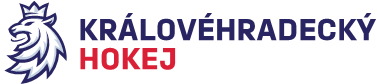 Zápis č. 11/2019-2020Ze zasedání STK – dne 28. 11. 2019 v Hradci KrálovéPřítomni:  J. Šťavík, L. Balášová, P. Luštinec, V. VotroubekSTK při kontrole zápisu o utkání KLM č. H0060 ze dne 24. 11. 2019 mezi družstvy HC Náchod – HC Opočno zjistila, že utkání bylo v čase 22:09 ukončeno z důvodu nezpůsobilé hrací plochy, kdy došlo k rozbití plexiskla. O ukončení utkání rozhodl hl. rozhodčí v souladu se SDŘ dle čl. 310 a 311. STK bere rozhodnutí hl. rozhodčího na vědomí a dle SDŘ čl. 410 nařizuje sehrát nové utkání za podmínky úhrady nákladů za dopravu dle RS, přílohy č. 1/2, odst. c). HC Náchod navrhne soupeři náhradní termín utkání, které musí být sehráno nejpozději do 31. 1. 2020. STK při kontrole zápisu o utkání KLM č. H0062 ze dne 27. 11. 2019 mezi družstvy HC Jaroměř – Sp. Nové Město n.M. zjistila, že je v poznámkách k utkání hl. rozhodčím upozorněno na špatnou viditelnost čar a bodu vhazování. STK konstatuje, že toto upozornění na špatnou viditelnost čar je uváděno opakovaně a důrazně žádá HC Jaroměř o nápravu, a to nejpozději do 31. 12. 2019. V opačném případě se klub vystavuje disciplinárku řízení a možnosti uzavření hřiště pro nezpůsobilost hrací plochy. STK při kontrole zápisu o utkání LJ č. H2323 ze dne ze dne 22. 11. 2019 mezi družstvy HCM Jaroměř – H.Sl. Třebíč zjistila, že není uveden trest pro HD č. 17 2 min. Zároveň bylo hl. rozhodčím chybně nařízeno TS, které nebylo popsáno. TS nebylo proměněno. STK při kontrole zápisu o utkání LJ č. H2325 ze dne ze dne 23. 11. 2019 mezi družstvy Loko Česká Třebová – HC Krkonoše zjistila, že není uveden trest 2 min. za sekání pro HD č.31, kdy bylo nařízeno TS. Dále je chybně uvedený trest pro HH č.16, a to 5 min., přestože byl hráči udělen trest 5+OK. STK doplní VT (20) do tabulky VT.STK upozorňuje kluby, aby zapisovatelé správně zaznamenávali udělené tresty, a zároveň upozorňuje rozhodčí na povinnost kontroly zápisu o utkání.STK upozorňuje kluby a rozhodčí na znění RS ČSLH článku 8. TN pro II. ligu ČR, které platí i pro všechny kategorie soutěží řízených KVV ČSLH. V případě vedoucího družstva je vždy vyžadováno předložení platného funkcionářského průkazu, a to bez ohledu na skutečnost, zda je vedoucí družstva zároveň hráčem v dresu ve smyslu Pravidel, vlastníkem platného trenérského průkazu, nebo přímo osobou vykonávající v předmětném utkání činnost trenéra. Z článku vyplývá, že funkci vedoucího družstva může vykonávat zároveň trenér či hráč. Změny oproti RS, hlášení času začátku utkání a oboustranně potvrzené dohody bere STK na vědomí dle SZ a schvaluje v systému. STK veškeré předehrávky bere na vědomí a potvrzuje v SZ.Schválená utkání:KLM	0057 - 0064LJ	2321 - 2328LD 	4510 – 4512 LŽ A + C	nehrálo seLSŽ B	8005, 8028, 8039, 8101LMŽ D	6101, 6103, 6104, 6139	4. třída	4028 – 4036, 4136 - 4144Zapsala: Lucie Balášová							Ověřil: J. Šťavík